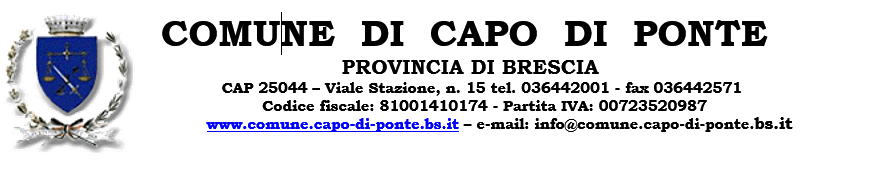 BANDO PER LA CONCESSIONE DI CONTRIBUTI A FONDO PERDUTO ALLE IMPRESE DEL COMUNE DI CAPO DI PONTE OPERANTI NEI SETTORI ECONOMICI DEL COMMERCIO, DEL TURISMO, DEI SERVIZI, E DELL’ARTIGIANATO.Il  sottoscritto………………………………………………………………………………, nato a	prov.……….………… il …….………………., Codice fiscale ………………………….  residente in	, Via……………………………….n.	, C.A.P 	,in qualità di titolare/legale rappresentante dell’impresaCHIEDEdi aderire al bando per il riconoscimento di contributi a fondo perduto alle imprese del Comune di Capo di Ponte, operanti nei settori economici del commercio, del turismo, dei servizi e dell’artigianato, per il punto di vendita/l’esercizio/l’attività localizzato/a in Comune di Capo di Ponte in Via ………………………….…………………..… n. .….., per i seguenti interventi (AGGIUNGERE RIGHE, SE NECESSARIO)Consapevole delle sanzioni penali richiamate dall'art. 76 del d.P.R. n. 445 del 28 dicembre 2000 in caso di dichiarazioni mendaci e della decadenza dei benefici eventualmente conseguenti al provvedimento emanato sulla base di dichiarazioni non veritiere, di cui all'art. 75 del d.P.R. n. 445 del 28 dicembre 2000 e s.m.i. sotto la propria responsabilità:D I C H I A R Adi svolgere l’attività economica attraverso un’unità operativa ubicata nel territorio del Comune di Capo di Ponte, ovvero di intraprendere nuove attività economiche nel suddetto territorio comunale;	di essere regolarmente costituito e iscritto al registro delle imprese all’atto di presentazione della domanda;	di non avere alcuno dei soggetti di cui all’art.85 del D.Lgs.n.159/11 per il quale sussistano cause di divieto, di decadenza, di sospensione di cui all’art.67 del citato D.Lgs.;	con riferimento al regime “De minimis”, di non rientrare nel campo di esclusione di cui all'art. 1 del Regolamento (UE) 1407/2013;di essere a conoscenza delle disposizioni che disciplinano la concessione e la revoca del contributo assegnato previste dal bando ed altresì di tutte le ulteriori previsione dello stesso;che, secondo le definizioni contenute nel Regolamento (CE) n. 800/2008 della Commissione del 06/08/2008, l’impresa possiede i requisiti per essere definita micro, piccola impresa;di assicurare la puntuale e completa realizzazione dell’intervento in conformità alle richieste di contributo presentate ed entro i termini e i tempi stabiliti dal Bando;di realizzare gli interventi nel rispetto delle normative vigenti e in particolare in tema di impiantistica e di sicurezza;di non richiedere per le stesse spese per le quali viene erogata l’agevolazione, altre agevolazioni regionali, nazionali e Comunitarie, ad eccezione di quanto disposto dal punto 5 del bando;che può beneficiare del contributo richiesto ai sensi del Regolamento UE n. 1407/2013 e s.m.i. relativo alla regola cosiddetta “a titolo de minimis”;di mantenere la destinazione d’uso dei beni, opere ed immobili rispetto ai quali è stato concesso il contributo per un anno dalla data di pubblicazione della graduatoria;che l’impresa alla data di presentazione della domanda è in normale attività, non è in stato di fallimento, concordato preventivo, amministrazione controllata o straordinaria, liquidazione coatta amministrativa o volontaria, non ha in corso contenziosi con gli enti previdenziali;di impegnarsi a fornire tempestivamente al Comune di Capo di Ponte, qualunque altro documento richiesto e necessario per completare la procedura di assegnazione del contributo e di rendicontazione relativa all’investimento realizzato.Per le fatture emesse prima della pubblicazione del bando (barrare se ricorre il caso):che è “Spesa sostenuta a valere sul BANDO PER LA CONCESSIONE DI CONTRIBUTI A FONDO PERDUTO ALLE IMPRESE DEL COMUNE DI CAPO DI PONTE, OPERANTI NEI SETTORI ECONOMICI DEL COMMERCIO, DEL TURISMO, DEI SERVIZI E DELL’ARTIGIANATO.”.Data 		TIMBRO E FIRMA 	ALLEGARE:COPIA VISURA CAMERALE;COPIA CARTA D’IDENTITÀ LEGALE RAPPRESENTANTE(SOTTOSCRITTORE) IN CORSO DI VALIDITÀ;COPIA FATTURE QUIETANZATE PER GLI INTERVENTI ESEGUITI;COPIA PREVENTIVI DI SPESA PER GLI INTERVENTI ANCORA DA ESEGUIRE.INFORMATIVA PRIVACYTutti i dati personali (comuni identificativi, sensibili e/o giudiziari) comunicati al Comune di Capo di Ponte saranno trattati esclusivamente per finalità istituzionali nel rispetto delle prescrizioni previste Regolamento 679/2016/UE. Il trattamento dei dati personali avviene utilizzando strumenti e supporti sia cartacei che informatici. Il Titolare del trattamento dei dati personali è il Comune di Capo di Ponte. L’Interessato può esercitare i diritti previsti dagli articoli 15, 16, 17, 18, 20, 21 e 22 del Regolamento 679/2016/UE. L’informativa completa redatta ai sensi degli articoli 13 e 14 del Regolamento 679/2016/UE è reperibile presso gli uffici dell'Ente e consultabile sul sito web dell’ente all'indirizzo www.comune.capo-di-ponte.bs.it. Il Data Protection Officer / Responsabile della Protezione dei dati individuato dall'ente è il seguente soggetto:                                            Ragione Sociale:………………………………………………………………………………………………………………………………….…….Ragione Sociale:………………………………………………………………………………………………………………………………….…….Sede Legale: Via ……………………………….………………………...Città: ………………………………….Sede Operativa: Via ……………………………….……………….….Città: ………………………………….Tel …………………………………………………………………………..Fax ………………………..…………..E-mail …………………………………………………………..………….…Cod. Ateco (PREVALENTE di impresa enon di unità locale) ………………………………P.IVA ……….……………………………………………………..….………Cod. Fiscale .…………………………………….……BREVE DESCRIZIONE DELLA SPESAPERIODO DI REALIZZAZIONEPERIODO DI REALIZZAZIONEAMMONTARE DELL’INVESTIMENTO(in euro, IVA esclusa)BREVE DESCRIZIONE DELLA SPESADATA PREVISTA DI INIZIO (GG/MM/AA)DATA PREVISTA DI ULTIMAZIONE  (GG/MM/AA)AMMONTARE DELL’INVESTIMENTO(in euro, IVA esclusa)DPOP.IVAVia/PiazzaCAPComuneNominativo del DPOC.S.C.- Società Cooperativa Sociale01567260987Padre Marcolini n. 725040CetoAvv. Daniela Redolfi